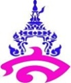 โรงเรียนสาธิตมหาวิทยาลัยราชภัฏสวนสุนันทาวิชาประวัติศาสตร์  ป.๔ ชื่อ............................................................นามสกุล..............................................ชั้น ป.๔/....... เลขที่........……………………………………………………………………………………………………………………………………………………………คำชี้แจง:  ให้นักเรียนอธิบายถึงหลักฐานชั้นต้น และหลักฐานชั้นรอง ในการค้นคว้าทางประวัติศาสตร์ท้องถิ่นว่าอย่างไร ตามความเข้าใจที่นักเรียนได้เรียนรู้มา       	หลักฐานชั้นต้น................................................................................................................................................................................................................................................................................................................................................................................................................................................................................................................................................................................................................................................................................................................................................................................................................................................................................................................................................................................................................................................................................................................................................................................................................................................................................................................................................................................................................................................................	หลักฐานชั้นรอง.................................................................................................................................................................................................................................................................................................................................................................................................................................................................................................................................................................................................................................................................................................................................................................................................................................................................................................................................................................................................................................................................................................................................................................................................................................................................................